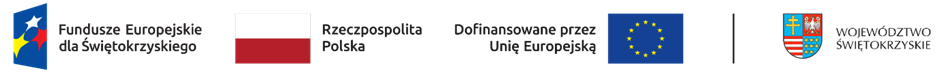 Załącznik do Formularza zgłoszeniowego – Skala Lawtona -skala oceny złożonych czynności życia codziennego (IADL)Maksymalnie można uzyskać 24 punkty. Ogólna liczba punktów ma znaczenie nie tylko w odniesieniu do konkretnego pacjenta, spadek tej liczby w czasie świadczy o pogorszeniu się stanu ogólnego.Podpis uczestnika projektu/opiekuna prawnego ……………………………………….. Oceniany parametrBez pomocy(3 punkty)Z niewielką pomocą(2 punkty)Zupełnie nie jest w stanie korzystać(1 punkt)Czy potrafisz korzystać z telefonu?Czy jesteś w stanie dotrzeć do miejsca poza odległością spaceru?Czy wychodzisz na zakupy po artykuły spożywcze?Czy możesz samodzielnie przygotować sobie posiłki?Czy możesz samodzielnie wykonywać prace domowe (np. sprzątanie)?Czy możesz samodzielnie wyprać swoje rzeczy/ dokonać drobnych napraw domowych /majsterkować?Czy samodzielnie przygotujesz i przyjmujesz leki?Czy samodzielnie gospodarujesz pieniędzmi?Wynik końcowy………….. /24 punkty………….. /24 punkty………….. /24 punkty